GIRLS EAGLE HOCKEY 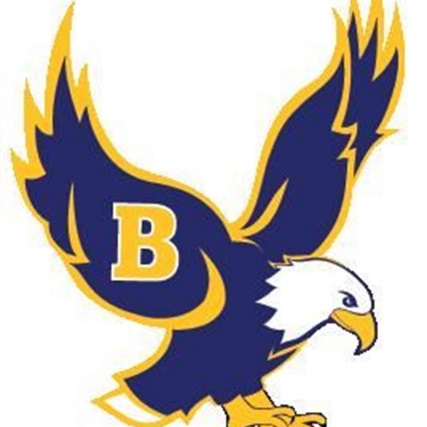 Cleaning out your old shoes?  GREAT we will be collecting used shoes for countries in need.January 22- February 26DROP OFF BOXES ARE LOCATED AT:SOWAMS, HAMPDEN MEADOWS, PRIMROSE, NAYATTContact person:Karen Cox 401-626-2616